別記第8号様式(第11条関係)年　　月　　日　　　　　池田町長　様申請者　住所　　　　　　　　　　　　　氏名　　　　　　　　　　印　　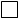 池田町町民くらしづくり活動団体支援金支払請求書　池田町町民くらしづくり活動団体への支援に関する要綱第11条の規定により、次のとおり請求します。支援金振込先金融機関(正確に記入して下さい)1　支援年度年度　　　　　　2　支援の名称(1)　法人設立事業(2)　町民くらしづくり活動事業（申請回数　　　回）3　交付請求額円　　　4　支援金の交付決定額円　　　　支援金交付決定通知書　　第　　　　号　　　　　　年　　　　月　　　　日5　支援金の請求額算出根拠対象経費相当額　　　　交付請求額(上限10万円)　　　　　　円×1／2＝　　　　　　　　　円(千円未満切捨て)　　　　6　その他金融機関支店名口座名義人カナ種別普通　・　当座普通　・　当座普通　・　当座普通　・　当座普通　・　当座普通　・　当座普通　・　当座口座名義人漢字口座番号